Résultats du qustionnaire de suivi de la mobilité en Italie, Catanzaro 7-13 Janvier 201829 participants ont repondu au questionnaire - 24 élèves et 5 enseignantsThe impact on students and teachers is very encouraging :92.6 % find that the host familiy accomodation was a rewarding experience ;70.4 % have communicated on social networks more than 4 times after the meeting;77.8 % declare that the meeting has reduced their fear of meeting someone who does not speak the same language ;The project permitted to improve their linguistic skills (63%) their ability to cooperate with English speaking students (51.9 %) their knowledge of mediterranean diet81.5 % declare that their participation to the project make they want to travel outside their country and 63% to develop their knowledge of foreign languages.The results of the survey: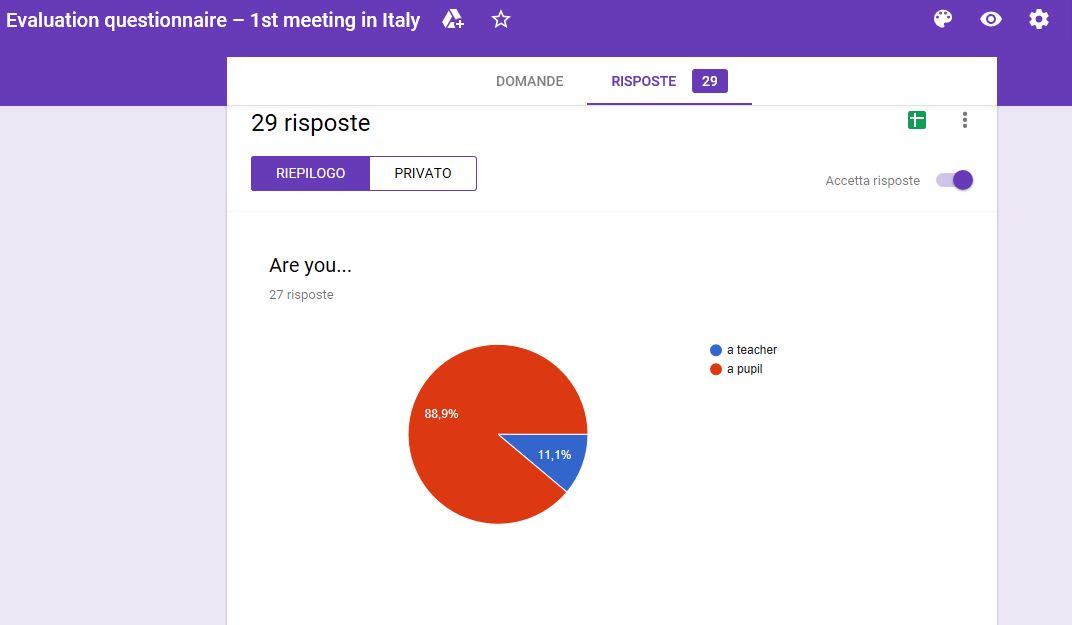 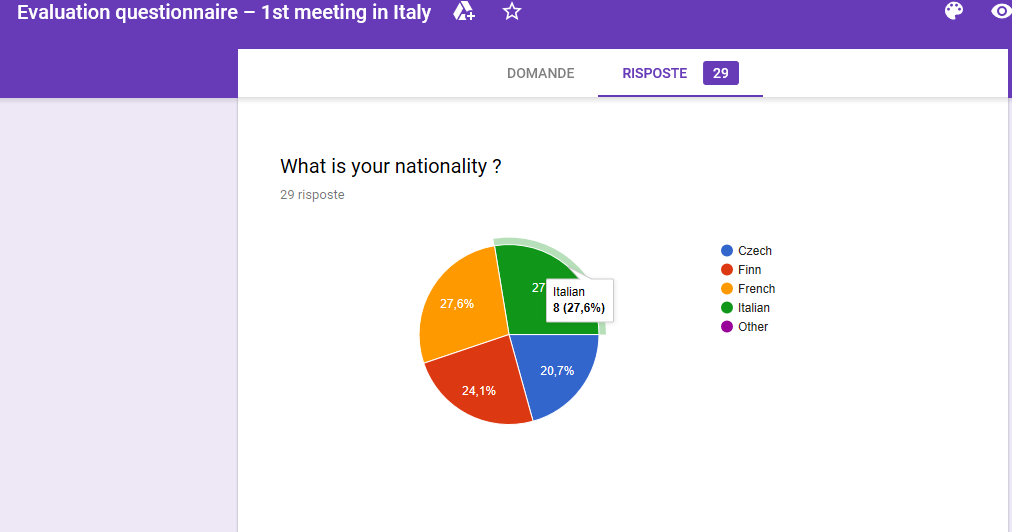 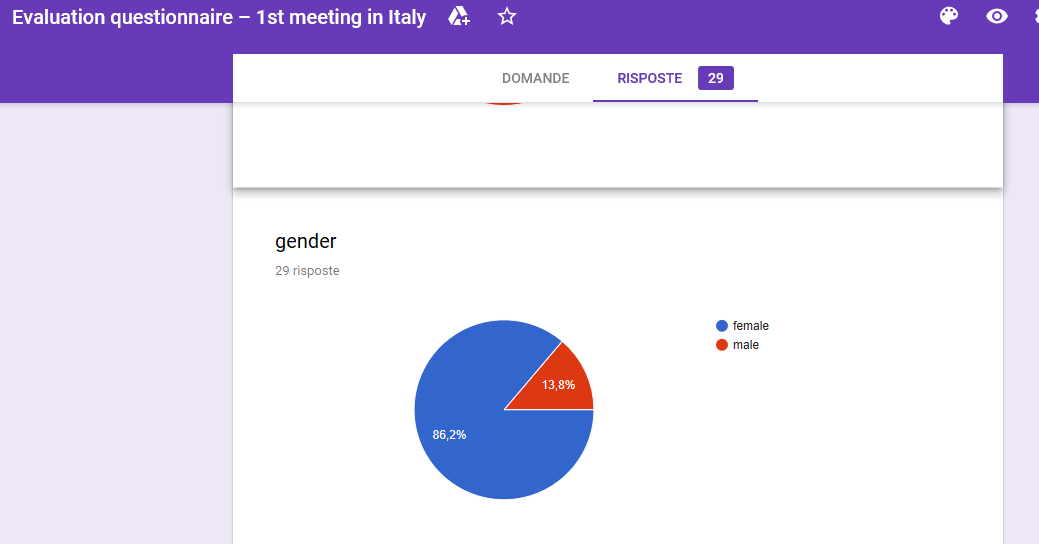 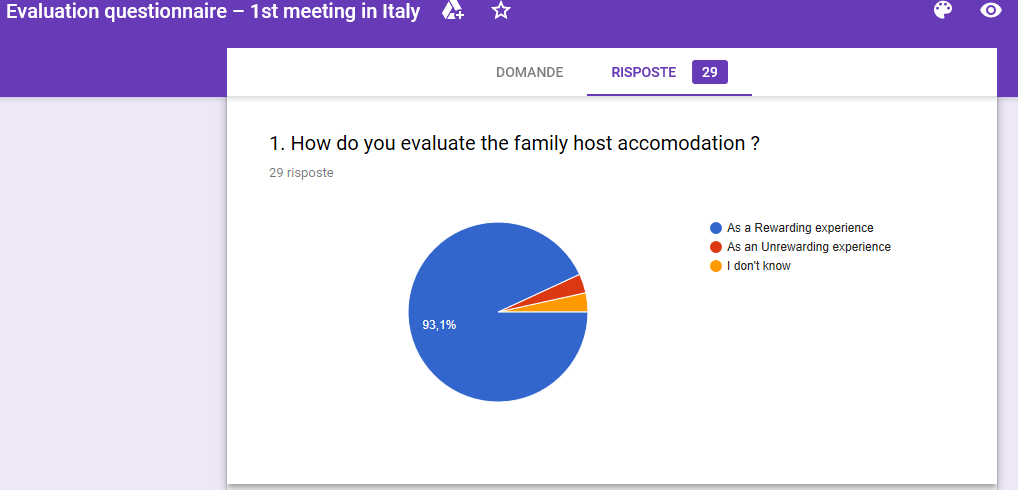 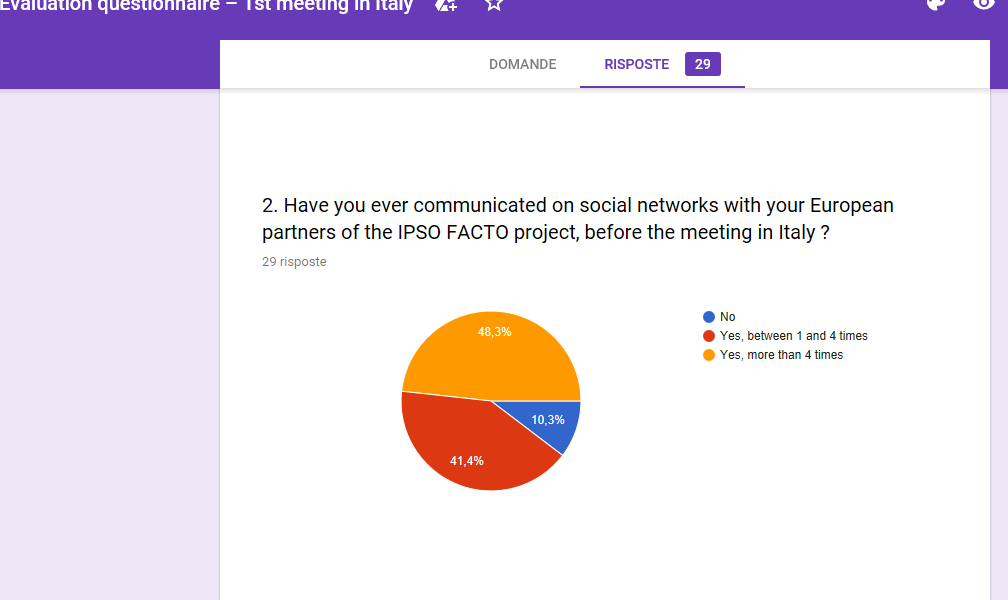 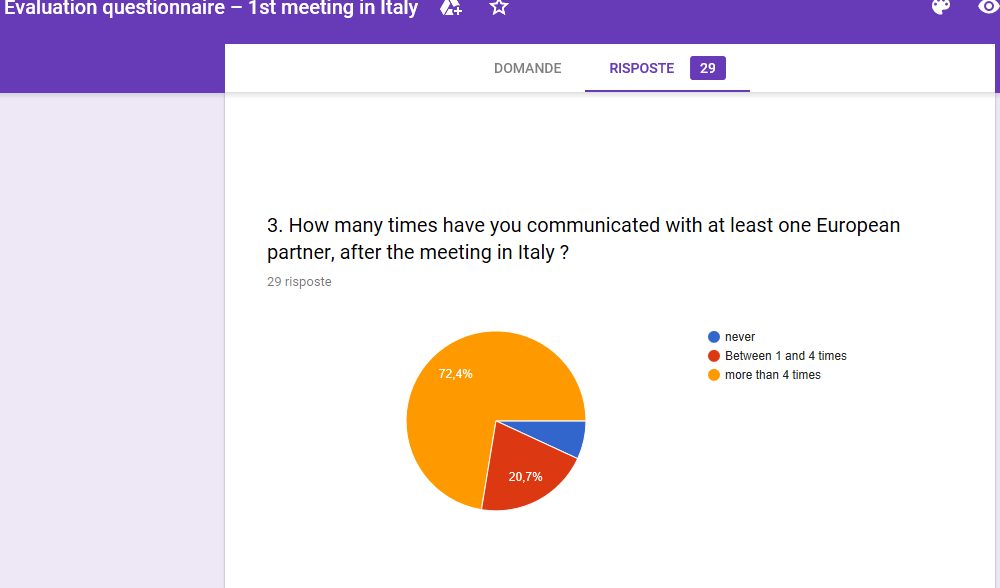 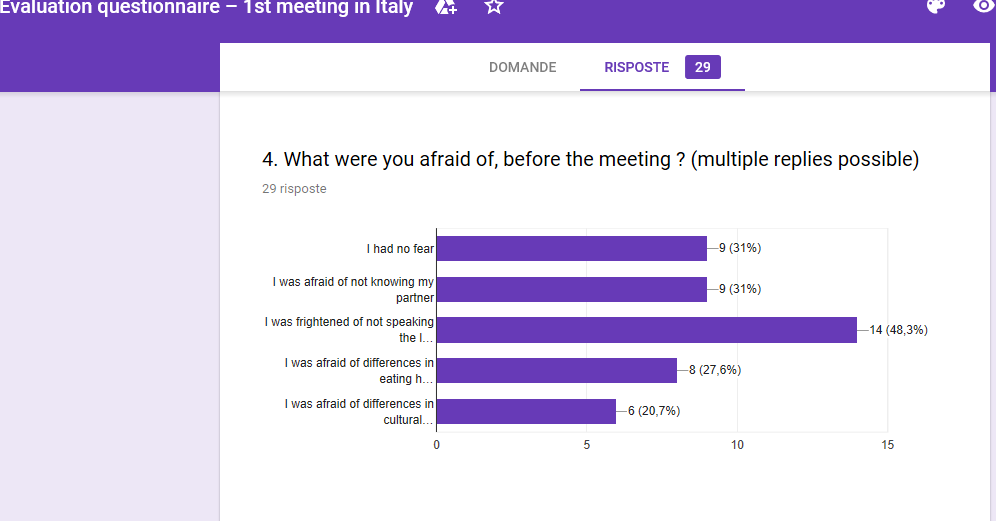 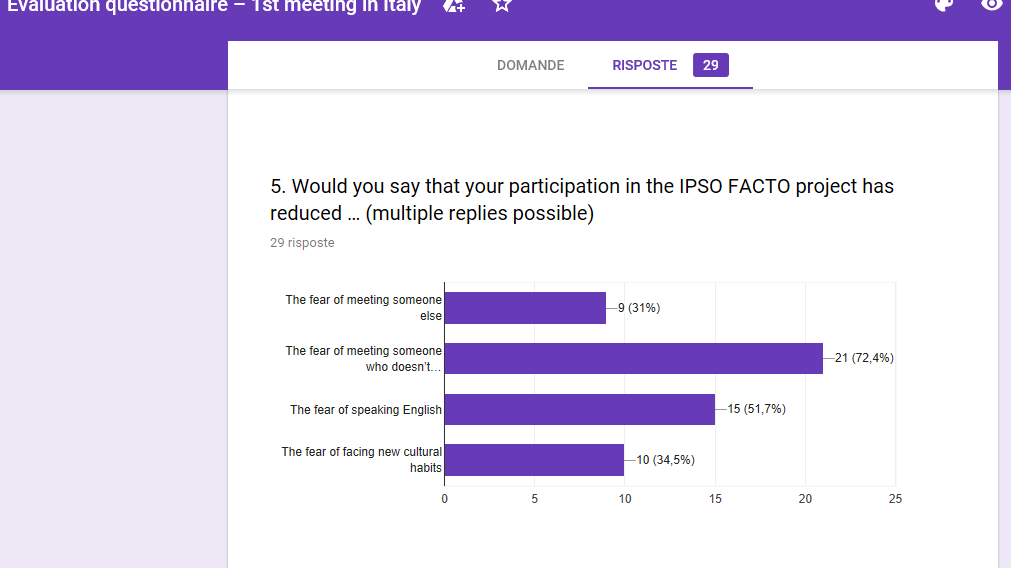 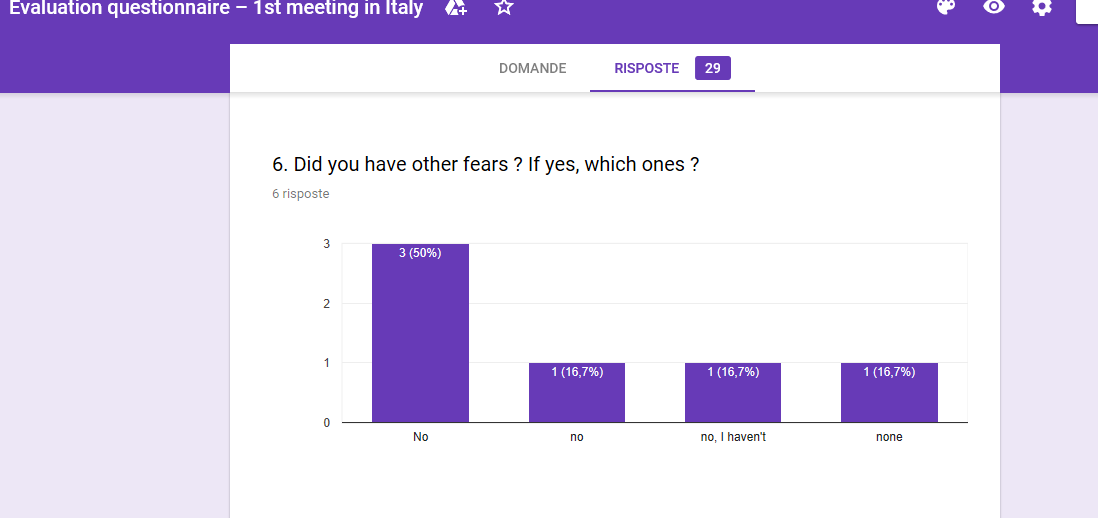 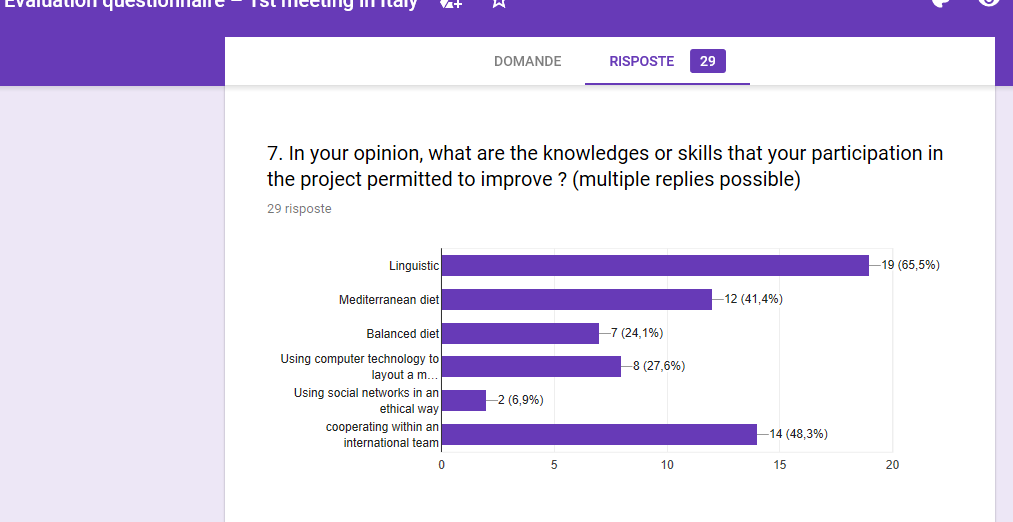 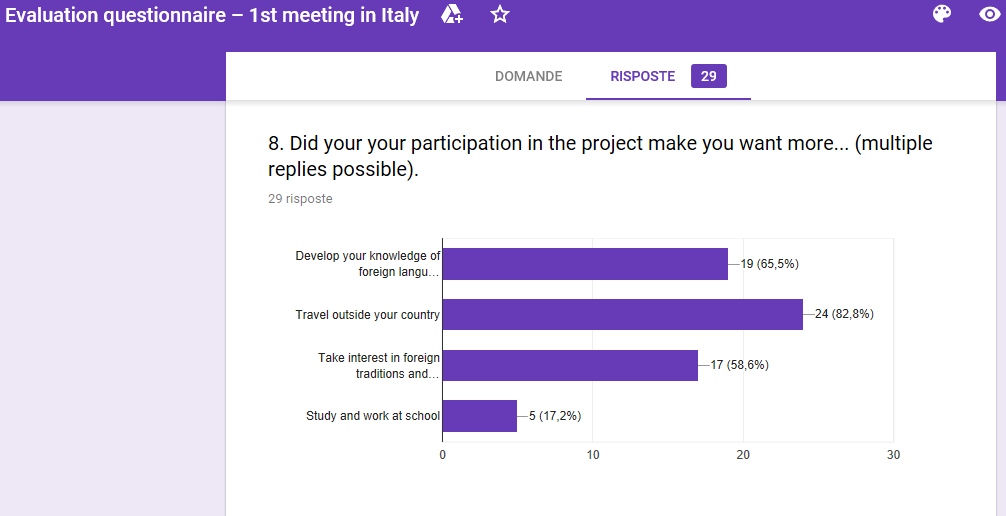 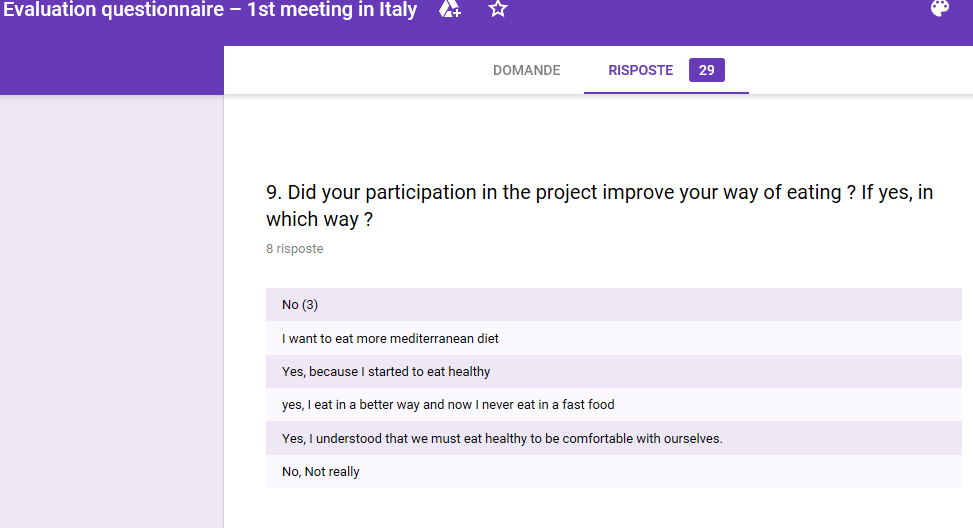 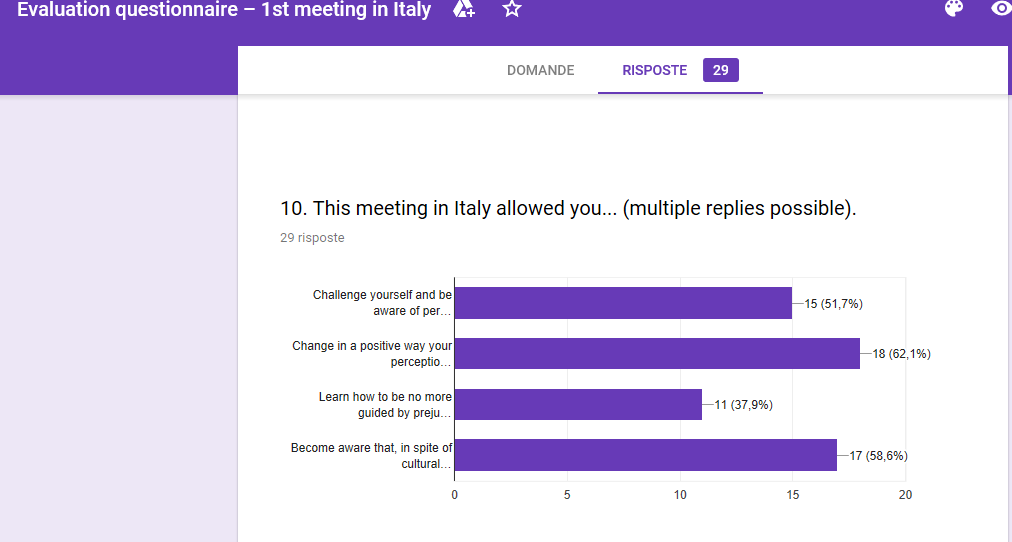 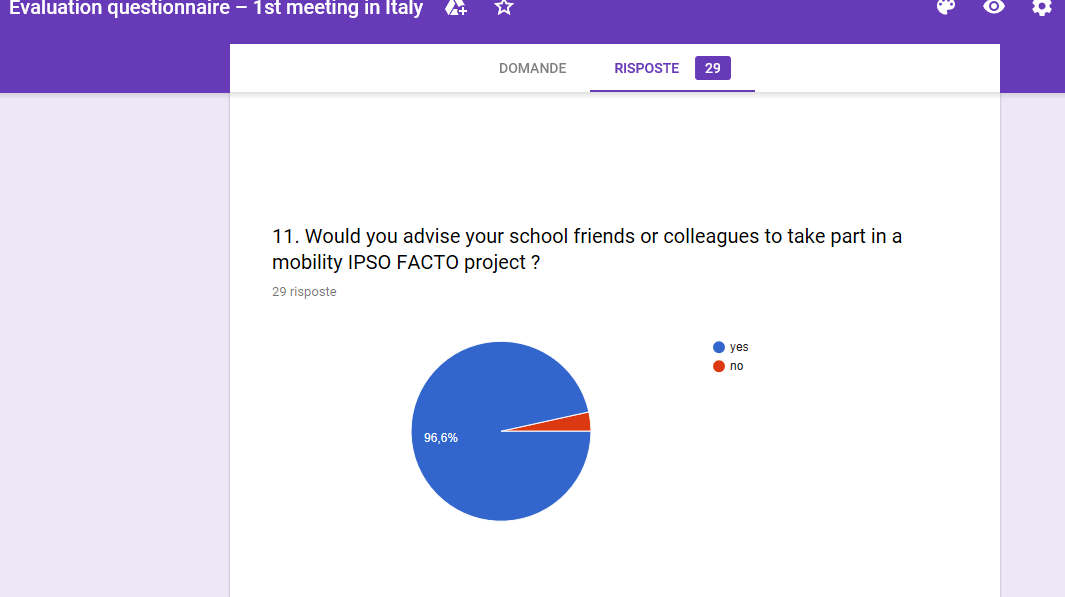 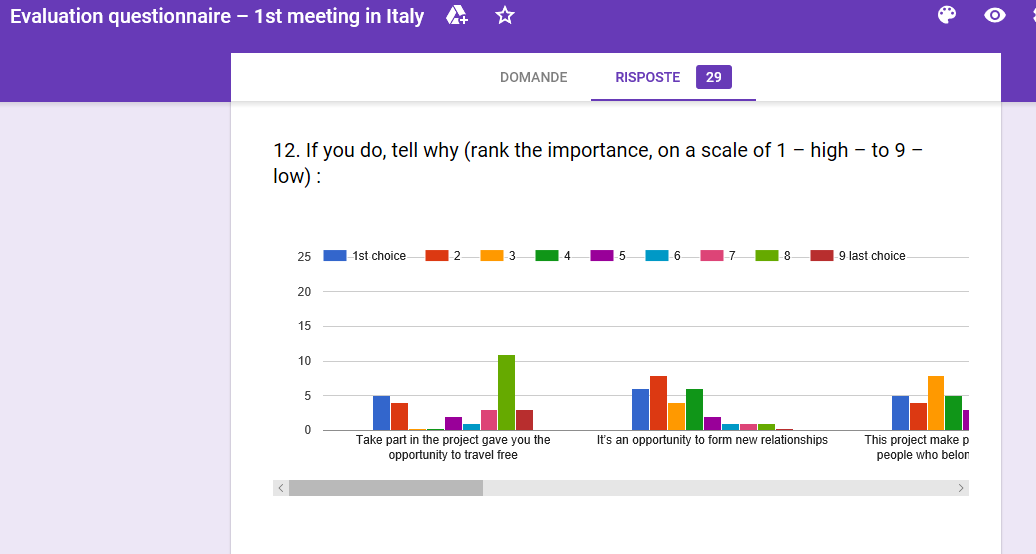 